    19e ANIMAL RONDE LIEROP.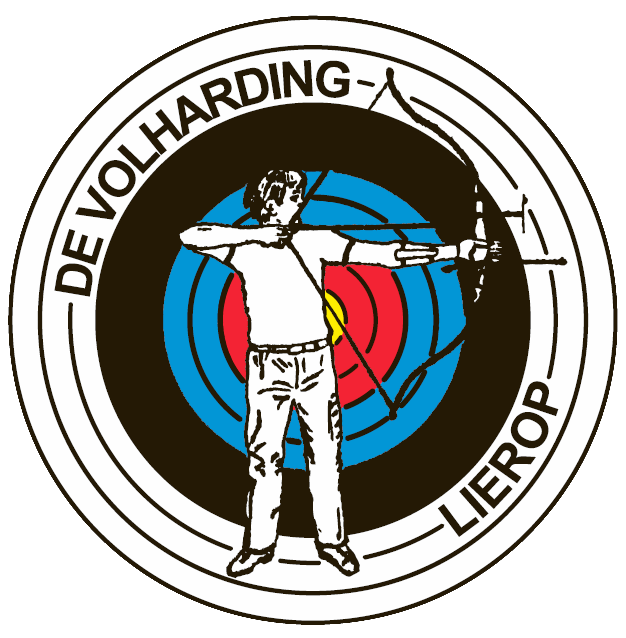 Even een paar mededelingen.Vul de inschrijf formulieren goed in.Stuur deze voor de aanmelding dan in.Lees de uitnodiging goed.Schutters die niet betaald hebben .Worden op reserve lijst gezet.Verder wensen we jullie nog veel schietplezierEn tot 9 - 10 Mei 2015 in Lierop.